Смотрите на телеканале «365 дней ТВ»c 1 апреля по 7 апреляКонтакты:Пресс-служба ООО «ТПО Ред Медиа»Вероника СмольниковаТел.: +7 (495) 777-49-94 доб. 733Тел. моб.: +7 (988) 386-16-52E-mail: smolnikovavv@red-media.ruБольше новостей на наших страницах в ВК, ОК и Telegram.Информация о телеканале:365 дней ТВ. Исторический канал. Живой учебник мировой и российской истории. Проекты телеканала предлагают зрителю максимально объективный взгляд на исторические события, рассматривая различные точки зрения и раскрывая новые факты. Производится компанией «Ред Медиа». www.365days.ruРЕД МЕДИА. Ведущая российская телевизионная компания по производству и дистрибуции тематических телеканалов для кабельного и спутникового вещания. Входит в состав «Газпром-Медиа Холдинга». Компания представляет дистрибуцию 39 тематических телеканалов форматов SD и HD, включая 18 телеканалов собственного производства. Телеканалы «Ред Медиа» являются лауреатами международных и российских премий, вещают в 980 городах на территории 43 стран мира и обеспечивают потребности зрительской аудитории во всех основных телевизионных жанрах: кино, спорт, развлечения, познание, музыка, стиль жизни, хобби, детские. www.red-media.ru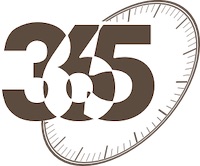 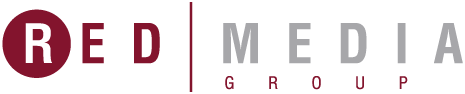 Флоренция и Галерея УффициФильм-экскурсия, возможность отправиться во Флоренцию и посетить один из самых значимых музеев европейского изобразительного искусства — Галерею Уффици.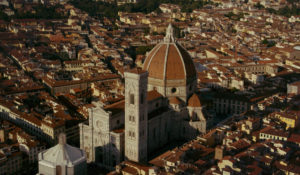 Смотрите в эфире:1 апреля в 00:00Легенды наукиЦикл познавательных программ рассказывает о величайших российских ученых, порою неизвестных широкой аудитории, но которые внесли существенный вклад в развитие мировой науки.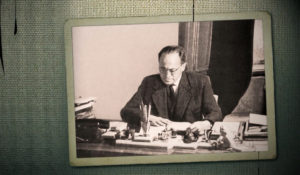 Смотрите в эфире:Аксель Иванович Берг: 1 апреля в 01:40Андрей Николаевич Колмогоров: 1 апреля в 12:55, 2 апреля в 08:55, 3 апреля в 04:55, 4 апреля в 00:55Евгений Сергеевич Гернет: 2 апреля в 13:00, 3 апреля в 09:00, 4 апреля в 05:00, 5 апреля в 01:00Виктор Максимович Жирмунский: 3 апреля в 21:35, 4 апреля в 17:55, 5 апреля в 13:15, 6 апреля в 09:45, 7 апреля в 05:45Генрих Осипович Графтио: 6 апреля в 21:00, 7 апреля в 17:00Лев Николаевич Гумилев: 7 апреля в 21:00Книжные аллеиЦикл телепрограмм «Книжные аллеи» посвящён самым притягательным для великих русских писателей местам «заселения» своих героев, реальным историческим местам действия известных литературных персонажей. Телезрителей ждет прогулка по тем улицам и набережным Северной столицы, которыми ходили Гавриил Державин и Максим Горький, Валентин Пикуль и Федор Сологуб, Федор Тютчев и Иван Тургенев.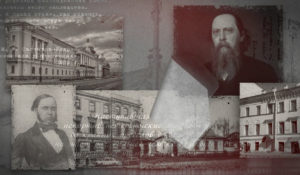 Смотрите в эфире:Петербург Мережковского: 1 апреля в 02:15Петербург Григоровича: 1 апреля в 06:10, 2 апреля в 02:10Петербург Лескова: 1 апреля в 21:40, 3 апреля в 13:40, 4 апреля в 09:40, 5 апреля в 05:40, 6 апреля в 01:45Петербург Крестовского: 4 апреля в 21:55, 6 апреля в 13:55, 7 апреля в 09:55Обыкновенная историяВ информационно-аналитической программе авторы и ведущий на примере повседневных, на протяжении сотен лет окружающих человека вещей и явлений раскрывают их историческую сущность. Зритель погружается в разные эпохи, совершая увлекательнейшее путешествие во времени и заново открывая для себя событийность привычного.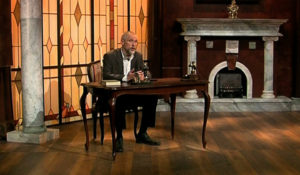 Смотрите в эфире:Голубиная почта: 1 апреля в 02:45Бутылка. История первая: 1 апреля в 14:00, 2 апреля в 10:00, 3 апреля в 06:00, 4 апреля в 02:00Мундир. История первая: 4 апреля в 23:00, 6 апреля в 15:00, 7 апреля в 11:00Гостеприимство. История первая: 6 апреля в 06:05, 7 апреля в 02:05Байкальская переправаДокументальный фильм повествует об истории строительства Транссиба — легендарной Байкальской паромной железнодорожной переправы. С 1900 по 1905 год переправа была единственным связующим звеном трансконтинентальной железной дороги и сыграла важнейшую роль в освоении и удержании дальневосточных земель России.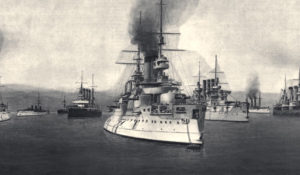 Смотрите в эфире:1 апреля в 02:55ИсториадаВ спорах рождается истина – таков девиз программы «Историада».Каждый выпуск – это не просто обсуждение разнообразных исторических тем. Это жаркая полемика, отстаивание позиций и появление самых неожиданных гипотез о переломных моментах в развитии человечества.Гости «Историады» — ведущие российские историки, философы, политологи и преподаватели топовых российских вузов — высказывают два противоположных мнения по поводу того или иного исторического события. Удастся ли им отстоять свою точку зрения или прийти к единому мнению? Итоги полемики подведет ведущий — Алексей Юдин, кандидат исторических наук, писатель, доцент.«Наша задача, чтобы историческое обсуждение заиграло разными гранями, «пощупать» историю с разных сторон, потому что история всегда неоднозначна», — считает Алексей Юдин.Участниками дискуссий программы всегда становятся люди, которые не просто изучали предмет обсуждения — они прожили его в душе. Именно поэтому каждый спор не только дает телезрителям новые исторические знания, но и эмоцию человеческого переживания.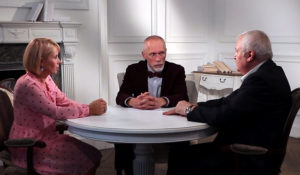 Смотрите в эфире:Причины Февральской революции 1917 года в России: 1 апреля в 04:00, 2 апреля в 00:00Цензура в Средние века: 4 апреля в 20:00, 6 апреля в 12:00, 7 апреля в 08:00«Прорыв». Историко-художественная панорамаИстория прорыва блокады Ленинграда — боль и гордость народа. Героизм людей, которые сражались за город — одна из самых трагичных страниц Великой Отечественной войны. И десятилетия спустя потомки хранят память о мужественных защитниках – всех, кто сумел отстоять великий город и сохранить жизнь на невской земле. 18 января 2018 года, к 75-летию прорыва блокады, на месте легендарного сражения в посёлке Марьино был открыт новый музей. Его экспозиция уникальна. Здесь воспроизведен масштабный эпизод боя за Ленинград 13 января 1943 года и воссозданы прообразы простых советских солдат, на долю которых в то нелегкое время выпало жить и умирать.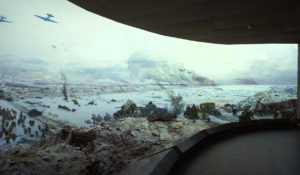 Смотрите в эфире:1 апреля в 04:552 апреля в 00:55Мемориалы РоссииДокументальный цикл посвящен памятникам Великой Отечественной войне: Мамаеву Кургану, Прохорову полю, памятнику героям-панфиловцам и многим другим.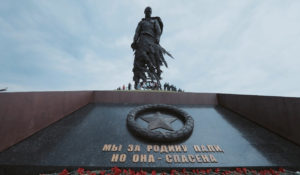 Смотрите в эфире:Ржевский солдат: 1 апреля в 05:30, 2 апреля в 01:30Аджимушкайские каменоломни: 1 апреля в 09:45, 2 апреля в 05:45, 3 апреля в 01:45Курган Бессмертия: 1 апреля в 13:30, 2 апреля в 09:30, 3 апреля в 05:30, 4 апреля в 01:30Малая земля: 2 апреля в 13:35, 3 апреля в 09:35, 4 апреля в 05:35, 5 апреля в 01:35Героям-панфиловцам: 2 апреля в 22:05, 3 апреля в 17:55, 4 апреля в 14:10, 5 апреля в 10:00, 21:30, 6 апреля в 06:15, 17:30, 7 апреля в 02:15, 13:30Защитникам Советского Заполярья: 4 апреля в 21:25, 5 апреля в 18:25, 6 апреля в 13:25, 7 апреля в 09:25Прохоровское поле: 6 апреля в 21:35, 7 апреля в 17:35Родина-мать зовёт!: 7 апреля в 21:30Семь дней историиВ программе «Семь дней истории» историки, специалисты по определенной исторической тематике рассказывают о конкретном историческом отрезке времени, ярком событии или явлении, произошедшем в это время.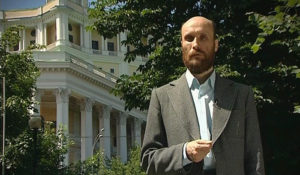 Смотрите в эфире:1 апреля в 06:00, 17:502 апреля в 02:00, 17:453 апреля в 17:454 апреля в 17:455 апреля в 17:45История российских кадетских корпусовКадетские учебные заведения сыграли огромнейшую роль в воспитании выдающихся людей Российской империи. В этом цикле рассказывается о главных кадетских корпусах России: Пажеском, Крымском, Суворовском и Морском.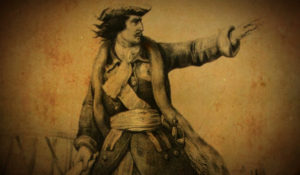 Смотрите в эфире:Кадеты. Наследники Суворова: 1 апреля в 06:40, 2 апреля в 02:40Кадеты. Морской корпус: 4 апреля в 22:30, 6 апреля в 14:30, 7 апреля в 10:30В поисках ВизантииСегодня далеко не каждый человек, живущий в России, представляет себе что такое Византия. Хотя для того, чтобы ощутить сколь огромно ее влияние на нашу культуру и быт, совершенно необязательно идти в храм или музей. Достаточно вспомнить простые повседневные слова: тетрадь, лампа, свёкла и т.д. Первые книги, которые оказались на Руси после принятия ею христианства, тоже были византийскими. Однако русское общество плохо осознавало роль византийского наследия. Так, в гимназиях и университетах в 19 веке, более тщательно изучалась история романо-германского мира и почти не уделялось внимания той культуре, которая оказала огромное влияние на славянские народы.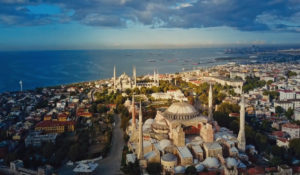 Смотрите в эфире:1 апреля в 07:102 апреля в 03:10Школа русских победХолодная война. Американцы разрабатывают планы ядерных ударов по советским городам, нагнетают военную истерию; советская армия принимает вызов. В 1954 году проходят учения с реальным применением ядерного оружия «Снежок». Боевая подготовка войск строится прежде всего на опыте Великой Отечественной войны, но все большее значение придается новому фактору – ядерному оружию. В войсках начинают широко применяться тренажеры и учебно-тренировочные комплексы. Учения приобретают все больший размах, становясь не только межокружными, но и международными: «Океан-70», «Запад-81», «Щит-82». Перестройка и развал СССР негативно сказались на состоянии Советской Армии. Но с созданием Вооруженных Сил Российской Федерации положение изменилось. И не последнюю роль в этом сыграла эффективная работа Главного управления боевой подготовки ВС РФ.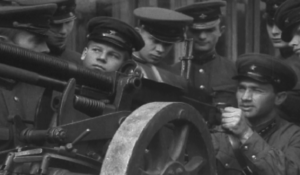 Смотрите в эфире:Первая серия: 1 апреля в 08:00, 2 апреля в 04:00, 3 апреля в 00:00Вторая серия: 5 апреля в 20:00, 6 апреля в 16:00, 7 апреля в 12:00Артековский закалДокументальный фильм о самой продолжительной смене самого знаменитого советского лагеря «Артек». Смена открылась 22 июня 1941 года, а завершилась 12 января 1945-го. Великая Отечественная война застала счастливых пионеров вдали от дома, в Крыму. Около трехсот артековцев из западных республик СССР были отправлены в эвакуацию. Они преодолели непростой путь, добираясь до алтайского города Белокуриха, и на 1301 день стали одной семьей. Режиссер Татьяна Мирошник сумела разыскать участников событий. Через их личные истории раскрывается история беспокойного военного детства и легендарного артековского единства. В фильме представлено много уникальной хроники из разных источников, включая архив самого лагеря.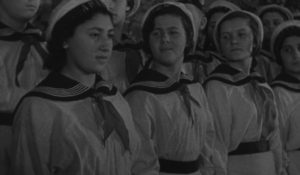 Смотрите в эфире:1 апреля в 08:452 апреля в 04:453 апреля в 00:45Суверенное государство РоссийскоеДокументально-игровой фильм Суверенное государство Российское расскажет о знаковых исторических событиях, приведших к свержению ордынского ига. Особую роль в победе над монголо-татарскими захватчиками сыграли события, происходившие на Калужской земле. Одним из первых примеров проявления силы и героизма русских воинов была оборона Козельска от войск Батыя в 1238 году. В исторической памяти Козельск отмечен как одна из самых неприступных крепостей Древней Руси. Победное окончание Великого Стояния на реке Угре в 1480 году стало отправной точкой становления российской государственности. Герои тех событий оживут в фильме благодаря компьютерной графике и анимации. Воссоздают события прошлого на съемочной площадке участники клубов военно-исторической реконструкции.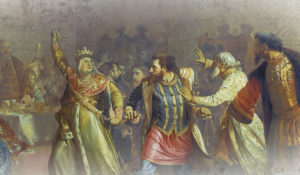 Смотрите в эфире:1 апреля в 10:152 апреля в 06:153 апреля в 02:15Народный фронт ПобедыЦикл документальных фильмов о жителях СССР и их вкладе в Победу в годы Великой Отечественной войны.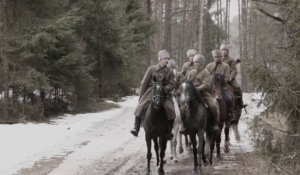 Смотрите в эфире:Прожектористки: 1 апреля в 10:55, 2 апреля в 06:55, 3 апреля в 02:55Защитницы неба: 1 апреля в 11:25, 2 апреля в 07:25, 3 апреля в 03:25Фронтовые кинооператоры: 2 апреля в 12:00, 3 апреля в 08:00, 4 апреля в 04:00, 5 апреля в 00:00Большой театр: 5 апреля в 22:55, 6 апреля в 18:55, 7 апреля в 14:55Зажигалки: 5 апреля в 23:25, 6 апреля в 19:25, 7 апреля в 15:25Школа снайперов: 7 апреля в 20:00Карибский кризис. ПослесловиеВ октябре 2022 года исполнилось 60 лет со дня начала Карибского кризиса. Активная его фаза продолжалась тринадцать дней. Именно в те дни мир реально стоял на пороге ядерной катастрофы. Причиной кризиса стало размещение на территории Турции американских баллистических ракет средней дальности, дающих возможность США нанесения внезапного, разрушительного удара по западной части СССР, включая Москву и крупные промышленные центры. На что СССР ответил отправкой ядерных ракет и стратегических бомбардировщиков на Кубу. Тринадцать дней длилась дуэль политиков и дипломатов, которая закончилась судьбоносным для всего мира решением обеих сторон не применять ядерного оружия и пойти на обоюдный компромисс. До сих пор остаётся немало вопросов, на многие из которых предполагается ответить в фильме «Карибский кризис. Послесловие». Такую возможность дают рассекреченные документы, на которые будет сделан упор в драматургии фильма, интервью с участниками и очевидцами событий. Американский Национальный архив по безопасности в Вашингтоне недавно опубликовал около пятидесяти секретных документов, из которых очевидно, что правительство США со всей определённостью готовилось тогда напасть на Кубу. Интереснейший исторический материал по Карибскому кризису хранится в теперь доступном для исследователей фонде Российского государственного архива новейшей истории.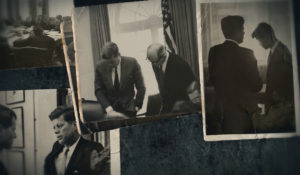 Смотрите в эфире:1 апреля в 12:002 апреля в 08:003 апреля в 04:004 апреля в 00:00Судьба одного химикаФильм рассказывает о судьбе одного из самых титулованных русских учёных — химика, академика В.Н. Ипатьева.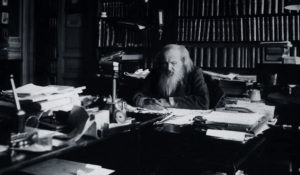 Смотрите в эфире:1 апреля в 14:102 апреля в 10:103 апреля в 06:104 апреля в 02:10Последние свидетелиВ 2020 году в Кирове у Дворца молодежи была развернута фотовыставка «Последние свидетели войны», где можно было увидеть портреты земляков–ветеранов Великой Отечественной, тружеников тыла, узников концлагерей. Лишь некоторые кадры выставки постановочные. Большинство снимков сделаны в тот момент, когда ветеран рассказывал свою историю. Автор проекта Денис Борисов фотографирует своих героев и снимает на видео, чтобы сохранить для людей «живые» свидетельства не только участников той страшной войны, но и тружеников тыла, блокадников, узников концлагерей. В основу фильма и легли эти съемки.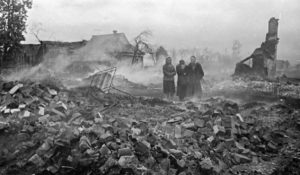 Смотрите в эфире:1 апреля в 14:552 апреля в 10:553 апреля в 06:554 апреля в 02:55Архивы историиЦикл рассказывает о самых важных законах и постановлениях, которые принимали российские монархи со времен образования империи. От «Табели о рангах» до «Положения о выборах в Государственную Думу». Это документы, которые регламентировали все сферы жизни общества, меняли страну и ее жителей – документы, определившие время.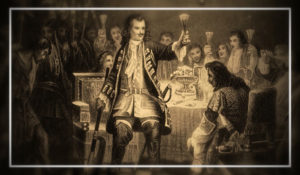 Смотрите в эфире:«Судебные уставы», 1864 год: 1 апреля в 16:00«Городовое положение», 1870 год: 2 апреля в 16:00«Устав о воинской повинности», 1874 год: 3 апреля в 16:00«Положение о выборах в Государственную думу», 1907 год: 4 апреля в 16:00Закон «О государственном подоходном налоге», 1916 год: 5 апреля в 16:00Ступени ПобедыПобеда в Великой Отечественной войне складывалась из боевых действий продиктованных законом военной науки. Но часто нестандартные тактические ходы не только помогали выиграть малый бой, но и влияли впоследствии на исход крупномасштабного сражения! Талантливые и нешаблонные решения военных находили неожиданное применение разным типам оружия. Как винтовка Мосина, вступив в Сталинграде в снайперскую дуэль с противником, помогла завладеть Мамаевым курганом? Почему фанерный биплан "У-2" стал незаменимым ночным бомбардировщиком, противостоящим мощным вражеским ПВО в Крыму? Эти и другие неизвестные подробности Великой войны и Великой Победы в документальном цикле «Ступени Победы».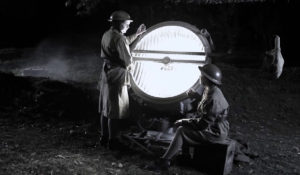 Смотрите в эфире:Танковые бои под Тернополем. Дебют ИС-2: 1 апреля в 16:15Балатонское сражение. Огневой мешок для тигра: 2 апреля в 16:15Балтийский флот. Битва советских подводников: 3 апреля в 16:15Освобождение Донецкого бассейна. Катюша: 4 апреля в 16:15Операция &quot;Багратион&quot;. Штурмовик Ил-2: 5 апреля в 16:15Тайное становится явнымНеобычайные подробности и удивительные факты из достоверных источников – Павел Любимцев раскрывает секреты, которые веками хранились за семью печатями: причины великих свершений, судьбоносных событий и подробности жизни творцов истории.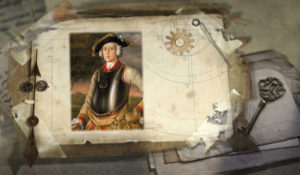 Смотрите в эфире:Танцующая на острие: 1 апреля в 17:00Грозный прадед великого поэта: 2 апреля в 17:00История одного десерта: 3 апреля в 17:00Адмирал Нельсон и леди Гамильтон: 4 апреля в 17:00Путешествие Рубрука: 5 апреля в 17:00Россия. Связь времёнПрограмма «Россия. Связь времён» посвящена нескольким периодам истории Российского государства и рассказывает о том, как наша страна пришла к Октябрьской революции.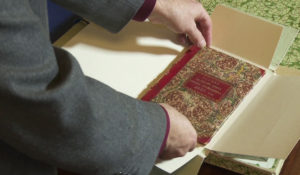 Смотрите в эфире:Иван III: 1 апреля в 17:15XVI XVII век: 2 апреля в 17:15Петр I: 3 апреля в 17:15Декабристы: 4 апреля в 17:15Великие реформы: 5 апреля в 17:15Неизвестный Тургенев. Свет и теньИван Сергеевич Тургенев прославился как эталонный портретист и мастер пейзажа, а его стиль ни одно десятилетие служит камертоном для русских и европейских романистов. Имя писателя ещё при жизни обросло несметным количеством эпитетов и легенд. Кем его только не называли – Хлестаковым, русским западником, несносным человеком, третьим лишним в семье Виардо. Несмотря на всё это, творчество Тургенева – это мир, до сих пор неизведанный. Ведь мало кто знает, что писатель помимо прочего серьёзно интересовался искусством, а в молодости учился живописи, приобретал и коллекционировал картины, был частым посетителем музеев и выставок, дружил с художниками и братьями Третьяковыми. Фильм представит неожиданную и малоизвестную грань творческого наследия великого русского писателя Ивана Сергеевича Тургенева — его рисунки, портреты, шаржи, эскизы, смешные сценки.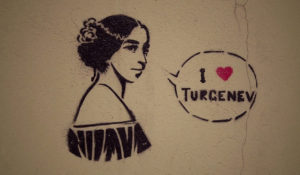 Смотрите в эфире:1 апреля в 17:552 апреля в 14:053 апреля в 10:054 апреля в 06:055 апреля в 02:05Герои подпольяДокументальный военно-исторический цикл о бойцах невидимого фронта на оккупированных фашистами территориях. Каждая серия рассказывает о подвигах советских подпольщиков, которые внесли неоценимый вклад в общую Победу.Жизнь в окружении врагов. Ежеминутный риск провала. Взрывчатка в ведре для мытья полов. Как киномеханик Константин Чехович планировал расправиться почти со всеми нацистами городка Порхов? И почему успех уникальной операции зависел от обыкновенной паутины?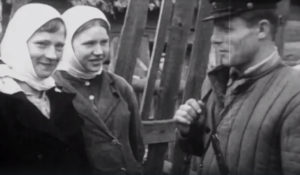 Смотрите в эфире:Взрыв в темноте: 1 апреля в 18:45Сопротивление. Русские французыВ июне 1940-го года фашисты вошли в Париж без боёв. Для того, чтобы сохранить город от разрушения, правительство Франции объявило Париж «открытым городом». С капитуляцией смирились не все французы. То, что одним из истоков сопротивления стала русская эмиграция, большинство наших соотечественников не знает. Маленькие герои, ставшие кровью и плотью сопротивления до сих пор остаются безвестными. О них этот фильм.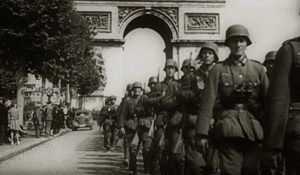 Смотрите в эфире:1 апреля в 19:002 апреля в 15:003 апреля в 11:004 апреля в 07:005 апреля в 03:00Без срока давностиЦикл телевизионных программ и документальных расследований преступлений, совершенных немецко-фашистскими захватчиками и их пособниками на территории нашего края во время Великой Отечественной войны.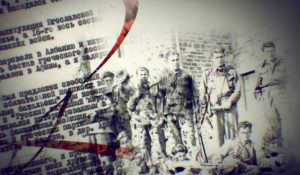 Смотрите в эфире:Адыгея. Общая боль: 1 апреля в 20:00, 3 апреля в 12:00, 4 апреля в 08:00, 5 апреля в 04:00, 6 апреля в 00:00Берлинка. Дорога на крови: 1 апреля в 20:50, 3 апреля в 12:50, 4 апреля в 08:50, 5 апреля в 04:50, 6 апреля в 00:50Не дождётесь!Фильм рассказывает о малоизвестной истории кругосветного путешествия подводной лодки С-56 в октябре 1942 года из Владивостока.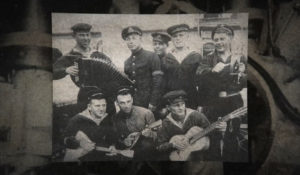 Смотрите в эфире:1 апреля в 22:152 апреля в 18:153 апреля в 14:154 апреля в 10:155 апреля в 06:156 апреля в 02:15Испанская кровьГражданская война в Испании началась в июле 1936 года. Всё как в далёкой России: одни хотели отнять землю у помещиков, отделить церковь от государства, другие - сохранить устоявшиеся патриархальные порядки. Против испанской армии выступило народное ополчение. Только в битве за Мадрид - 30 тысяч погибших. Многие граждане отправили своих детей на лето за пределы Испании, переждать войну. Казалось, это ненадолго...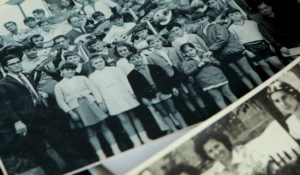 Смотрите в эфире:1 апреля в 23:052 апреля в 19:053 апреля в 15:054 апреля в 11:055 апреля в 07:056 апреля в 03:05НародовластиеЦикл программ, посвященных истории народовластия в России.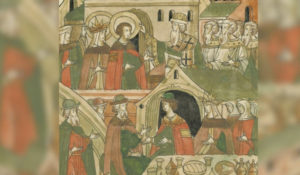 Смотрите в эфире:Вече: 2 апреля в 12:30, 3 апреля в 08:30, 4 апреля в 04:30, 5 апреля в 00:30Новгородская республика: 7 апреля в 20:30Россия научная. Великие именаВ жизни каждого великого ученого было большое путешествие: экспедиция, зарубежная конференция или даже вояж за Нобелевской премией. Биографию людей науки можно представить, как длинную дорогу — к истине, просвещению и прогрессу. Каждая точка этого маршрута для нас, потомков — гиперссылка в будущее. Сегодня мы соединим эти точки в единый маршрут. Узнаем, какой вклад в мировую науку внесли наши великие ученые. И убедимся, что до сих пор пользуемся их изобретениями и открытиями. Порой даже не подозревая об этом.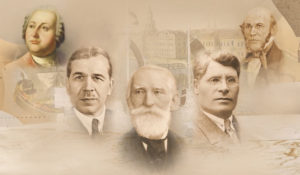 Смотрите в эфире:Михаил Ломоносов: 2 апреля в 17:55Секреты историиКаждый выпуск данного телевизионного цикла посвящен раскрытию малоизвестного или таинственного эпизода истории. Неизменным ведущим цикла является журналист и писатель Стефан Берн, признанный специалист по истории элиты и жизни королевских особ, кавалер Ордена искусств и литературы и рыцарь Ордена Гримальди.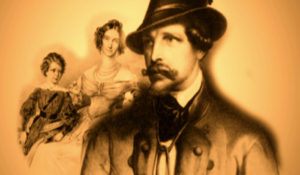 Смотрите в эфире:Людовик XV и Жеводанский зверь: 2 апреля в 20:00, 4 апреля в 12:00, 5 апреля в 07:55, 6 апреля в 04:00, 7 апреля в 00:00Пешком по МосквеКаждая серия – короткая прогулка как по популярным, так и по ранее неизведанным зрителями маршрутам, знакомство с малоизвестными фактами из истории домов, улиц и дворов российской столицы.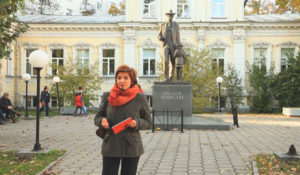 Смотрите в эфире:2 апреля в 22:404 апреля в 14:406 апреля в 06:457 апреля в 02:45Каретный ряд: 4 апреля в 18:30Экспозиция войныФильм о боевом пути и судьбах фронтовых кинооператоров Великой Отечественной войны. Их было 258 человек: почти каждый был ранен, каждый второй тяжело ранен, каждый пятый погиб на передовой во время съёмок. Им не просто пришлось столкнуться с ужасами войны, они смогли найти в себе силы научиться работать в условиях этой новой жестокой реальности. Смогли ценой собственной жизни запечатлеть на киноплёнку и передать будущему поколению героический подвиг всего советского народа.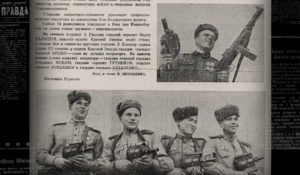 Смотрите в эфире:2 апреля в 22:553 апреля в 19:004 апреля в 15:005 апреля в 10:356 апреля в 07:057 апреля в 03:05Жил-был Дом: Сретенский, 6/1. Девять историй об одном домеДокументальный фильм об одном из самых красивых зданий дореволюционной Москвы – доходном доме страхового общества «Россия». Вы сможете окунуться в атмосферу знаменитого дома на Сретенском бульваре в различные эпохи его существования, познакомиться со множеством интересных фактов здания, а также узнаете, какие люди жили в нем.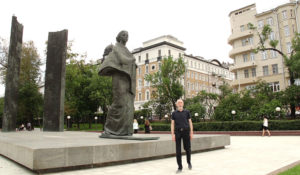 Смотрите в эфире:3 апреля в 18:30Рафаэль. Князь искусствПервый фильм о жизни и творчестве одного из самых известных художников мира — Рафаэля Санти! Едва ли кто-то из художников может похвастаться жизнью настолько захватывающей и наполненной событиями. Рафаэль умер молодым, в возрасте 37 лет, но успел оставить заметный след в искусстве.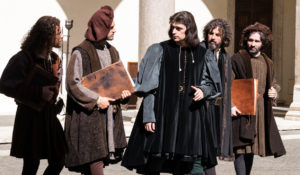 Смотрите в эфире:3 апреля в 20:005 апреля в 11:356 апреля в 08:057 апреля в 04:05ВеликаяИстория становления личности самодержицы Екатерины Великой с момента ее приезда в Россию на правах невесты великого князя Петра Фёдоровича и до восхождения на российский престол. Почти 20 лет дворцовых интриг, заговоров, борьбы за власть и личных драм.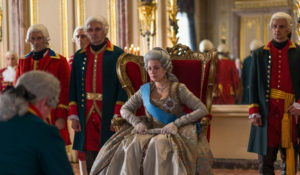 Смотрите в эфире:Северная война: 3 апреля в 22:10, 5 апреля в 13:45, 6 апреля в 10:15, 7 апреля в 06:15БеспамятствоВ последние годы памятники советским солдатам-освободителям нередко оказываются жертвами вандалов. У Европы сегодня своя историческая память. Наши воинские мемориалы воспринимают там как остаточную оккупацию. Через историю защиты местными жителями памятника советскому солдату «Алёша», установленному в болгарском городе Пловдив, фильм расскажет, как на Западе прилагают все усилия, чтобы переписать историю и вычеркнуть из неё тех, кому они обязаны жизнью.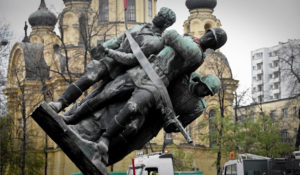 Смотрите в эфире:3 апреля в 22:454 апреля в 18:455 апреля в 14:506 апреля в 10:507 апреля в 06:50Они были первымиПосле революции распалась не только Русская императорская армия, но и разведывательные структуры времён Первой мировой войны. В Гражданскую войну часть бывших разведчиков оказалась на стороне белых, часть — на стороне красных. Фильм «Они были первыми» на основе не публиковавшихся ранее документов рассказывает историю людей, чьи имена хранят лишь архивные папки и картотеки. Из описанных ими событий, из испытаний, через которые пришлось каждому из них пройти, ярче проступает портрет времени.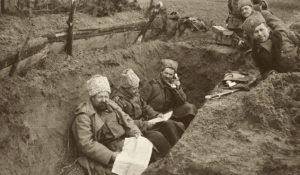 Смотрите в эфире:4 апреля в 20:555 апреля в 17:506 апреля в 12:557 апреля в 08:55Я погиб под ДемянскомФильм рассказывает о работе поискового отряда «Рубеж». Поисковики ведут раскопки в районе посёлка Демянск, на месте гибели наших бойцов, которые в 1942 году пытались удержать и разгромить силы 2-го армейского корпуса 16-й немецкой армии группы армий «Север».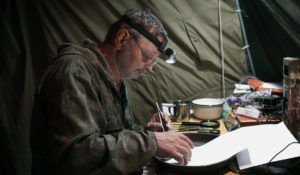 Смотрите в эфире:4 апреля в 23:105 апреля в 19:106 апреля в 15:107 апреля в 11:10Жил-был дом: Академия Штиглица: школа русских мастеровВ середине XIX века главный финансист Российской империи барон Александр Штиглиц пожертвовал миллион рублей на строительство училища технического рисования. Позже он завещал еще 10 миллионов на развитие учебного заведения и музея при нём. На эти деньги в самом центре Петербурга выстроили здание, где учили тому, что теперь называется “дизайном”. На примере тысяч экспонатов – шедевров прикладного искусства самых разных стилей и эпох. Создатели школы верили, что только так ремесло может стать высоким искусством.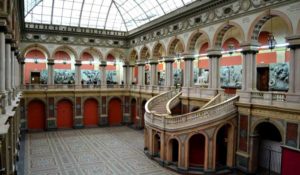 Производство: 2018 г. РоссияСмотрите в эфире:5 апреля в 14:20По законам чести. Из истории дуэлейВ программе – легендарные поединки Европы и России, их знаменитые и забытые участники, негласные кодексы чести и история развития дуэлей, а также секреты фехтовального мастерства, дуэльного этикета, эволюции оружия и антуража.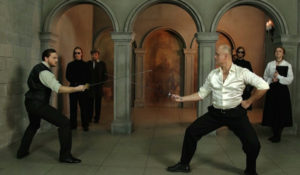 Смотрите в эфире:5 апреля в 18:55Бункер-42. Капсула времениФильм рассказывает об уникальном, рассекреченном в 90-х годах, военном объекте под индексом «ГО-42», или «Бункер-42». Он был построен для Сталина и руководства страны на случай атомной войны. Именно отсюда мог последовать приказ об ответном ядерном ударе в случае нападения на СССР. На сегодняшний день это чрезвычайно интересный и, в то же время, весьма познавательный музей – единственный в своём роде и не имеющий аналогов в мире Музей холодной войны.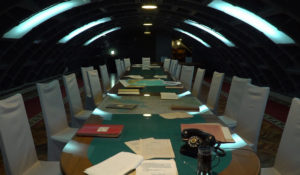 Смотрите в эфире:5 апреля в 20:456 апреля в 16:457 апреля в 12:45Ключ на шпиле Государевой башниСемь столетий стоит в устье Невы легендарная крепость, построенная русским князем. За свой долгий век она не раз меняла названия: Шлиссельбург, Нотебург. Завоёвывалась Швецией и отвоёвывалась Россией. Исполняла разные роли: фортификационного сооружения, гарнизона, тюрьмы. Была забыта и заброшена на долгие годы и возродилась, как один из наиболее исторически-значимых музеев России. В Великую Отечественную войну Шлиссельбургская крепость оборонялась на протяжении 500 дней, её гарнизон явил миру пример мужества и верности долгу. Подвиг защитников крепости очень мало известен. Фильм «Ключ на шпиле Государевой башни» расскажет о нём и о всех драматических страницах истории Шлиссельбургской крепости – крепости Орешек.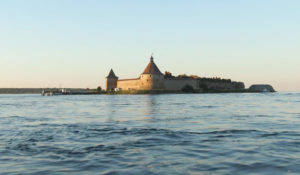 Смотрите в эфире:5 апреля в 22:006 апреля в 18:007 апреля в 14:00Биология предательстваВо время Великой Отечественной войны фашисты набирали полицаев из местных жителей оккупированных территорий. Им поручалась самая грязная работа: аресты невиновных, их конвоирование в концлагеря, а ещё убийства соседей и знакомых, а иногда даже родных. В 1943 году, когда в Ростовскую область пришли советские солдаты, были арестованы сотни предателей. Многих из них суд отправил в штрафные батальоны, 11 карателей были казнены.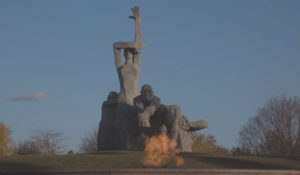 Смотрите в эфире:6 апреля в 20:007 апреля в 16:00Великое освоение Сибири. Кочевники во времениСейчас Сибирь известна как сердце России. Но так было не всегда. Много веков назад Сибирь была одной из неизведанных территорий восточнее Урала, на север от Китая и Монголии. Навстречу ей, в неизвестность, полную опасностей и тайн, отправлялись только самые отчаянные, как правило, беглые разбойники. Именно им предстояло стать преданными ставленниками Российского государства, формируя настоящий военный орден, наподобие крестоносцев. Осваивая сибирские земли, разбивая орды хана Кучума и воздвигая православные храмы, казаки добрались до Камчатки и Тихого океана. «Великое освоение Сибири» — фильм о тех смельчаках, что совершили невозможное, покорив таинственные земли Сибири.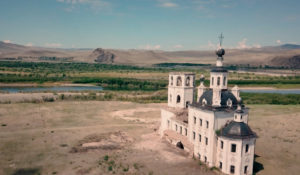 Смотрите в эфире:6 апреля в 22:107 апреля в 18:10Под грифом «Секретно»Фильм рассказывает об истории криптографии от древнейших времён до наших дней.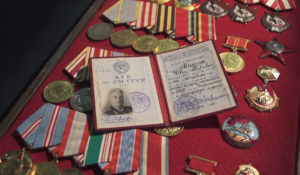 Смотрите в эфире:6 апреля в 23:107 апреля в 19:10Город трёх империйФильм об истории древнего Херсонеса – Херсона – Корсуня, города, который просуществовал две с половиной тысячи лет, пережил две империи и сыграл ключевую роль в рождении третьей. История его возникновения тесно связана с великими цивилизациями античности и средневековья. Сменялись эпохи. Город переживал то периоды расцвета, то периоды разрушительных войн и угасания, то вновь возрождался. Сейчас когда-то процветающий город, который на протяжении многих веков являлся крупным центром Северного Причерноморья, представляет собой руины. Территория Херсонеса – это огромный историко-археологический музей под открытым небом, а античное городище – символ Крымского полуострова и памятник мирового значения.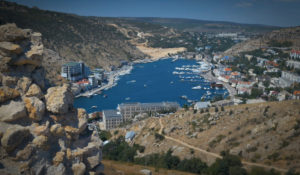 Смотрите в эфире:7 апреля в 22:10